БАШҠОРТОСТАН РЕСПУБЛИКАҺЫныҢ                             АДМИНИСТРАЦИЯ СЕЛЬСКОГО ПОСЕЛЕНИЯ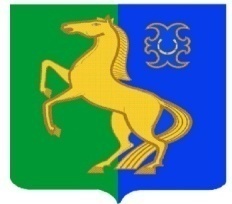          ЙƏРМƏКƏЙ РАЙОНЫ                                                                   Усман-ташлинский  СЕЛЬСОВЕТ                                          МУНИЦИПАЛЬ РАЙОНыныҢ                                                       МУНИЦИПАЛЬНОГО РАЙОНА                                  Усман-Ташлы АУЫЛ СОВЕТЫ                                                          ЕРМЕКЕЕВСКИЙ РАЙОН  АУЫЛ БИЛӘМӘҺЕ ХАКИМИƏТЕ                                                      РЕСПУБЛИКИ БАШКОРТОСТАН                                             ҠАРАР                               № 20                           ПОСТАНОВЛЕНИЕ                      03  май      2018 й.                                                                          03 мая     2018 г . О некоторых вопросах оплаты труда в учреждениях администрации  сельского поселения Усман-Ташлинский сельсовет муниципальногорайона Ермекеевский район Республики БашкортостанВ соответствии с Федеральным законом от 07 марта 2018 года № 41-ФЗ «О внесении изменения в статью 1 Федерального закона «О минимальном размере оплаты труда», в целях усиления социальной защищенности работников, администрации сельского поселения Усман-Ташлинский сельсовет    муниципального района Ермекеевский район Республики Башкортостан, ПОСТАНОВЛЯЮ:Обеспечить выплату месячной заработной платы работникам администрации сельского поселения Усман-Ташлинский сельсовет    муниципального района Ермекеевский район Республики Башкортостан, полностью отработавшим за указанный период норму рабочего времени и выполнившим нормы труда (трудовые обязанности), не ниже 12 837,45 рублей, включая надбавку компенсационного характера за работу в особых климатических условиях.   2. Финансирование расходов, связанных с реализацией настоящего        постановления, осуществлять в пределах средств соответствующих бюджетов, предусмотренных на указанные цели.  3. Контроль за исполнением данного постановления оставляю за собой.  4. Постановление вступает в силу с 1 мая 2018 года.   Глава сельского поселения:                              Р.Ф.Хантимерова 